Fișă de lichidarea domnului (doamnei) __________________________________________________ domiciliat (ă) în localitatea _______________, str. ____________________________ nr. __________ bl. ____ sc. _____ ap. ______  județul/sectorul ___________________, posesor (posesoare) al (a) cărții de identitate seria _________ nr. ____________ eliberată de _______________________________ la data __________________, CNP _____________________________, absolvent (ă) al (a) Facultății de ______________________________________________________, program de studii universitare de licență/master _______________________________________________, promoția _________________.	Menționez că am urmat cursurile în perioada: ________________.Data,____________						Semnătura,____________________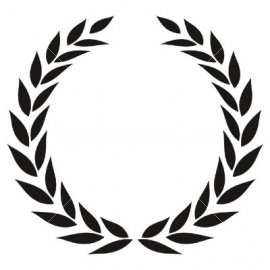 ROMÂNIAMinisterul Educaţiei și CercetăriiUniversitatea „ARTIFEX” din BucureştiAcreditată prin Legea nr.133/2005Str. Economu Cezărescu nr. 47, sector 6,Telefoane: 021.316.61.67; 021.316.61.68; 021.316.61.69 Fax: 021.316.61.68; 021.316.61.69 Website: www.artifex.org.roE-mail: universitate@artifex.org.roDepartamenteDebiteNumele și prenumeleSemnăturaDataObservațiiSecretariatContabilitateBibliotecăCămin studențesc